Higher Level Teaching Assistant (HLTA)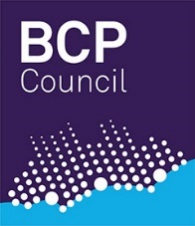 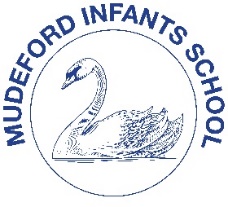 JOB DESCRIPTION & PERSON SPECIFICATIONJOB DESCRIPTIONMain Job PurposeWork in an extended role as part of a team of Teachers, other Teaching Assistants and other professionals, under the general direction of the Headteacher. The Headteacher is responsible for the overall policy and educational programme of the school and for matters of control and discipline within the school.Main Responsibilities and DutiesHigher Level Teaching Assistants (HLTAs) are members of a multi-disciplinary team working under the supervision and general direction of a qualified teacher.They are able to:  Contribute to a wide range of teaching and learning activities.Assist and support the work of qualified teachers with individual children’s, small groups and whole classes where the assigned teacher is not present.Support the children by:Liaising sensitively and effectively with parents and carers with regard to their role in children’s learning.Having sufficient understanding of their specialist area/phase to support children’s learning.Being familiar with age-related expectations of children’s, the main teaching methods and the assessment framework in the relevant subjects/specialisms/age groups.Understanding how to use common ICT tools to advance children’s learning.Promoting and reinforcing children’s self esteemSupport the teacher by:Contributing to teachers’ planning and preparation of lessons and providing feedback to children and colleagues concerning children’s learning and behaviour.Contributing effectively to the selection and preparation of teaching resources that meet the diversity of children’s needs and interests.Evaluating children’s progress through a range of assessment activities, and monitoring children’s participation, progress and responses to learning.With the teacher, maintaining and analysing records of children’s progress.Support the curriculum by:Understanding the aims and content of teaching strategies and intended outcomes, and their place in the related teaching programme.Understanding the key factors which affect the way children learn.Being familiar with the guidance about meeting special educational needs given in the Code of Practice.Support the school by:Supporting the school’s policies relating to managing diversity and inclusion, and promoting positive attitudes, values and behaviour.Maintaining successful relationships by treating children consistently with respect and consideration.Using a range of strategies to provide a purposeful learning environment, and promoting good behaviour.Understanding and implementing all school policies and procedures, including Health and Safety policies.Where appropriate, guiding the work of other adults who are supporting teaching and learning in the classroom.Ensuring the safe organisation of learning activities and the physical teaching space and resources for which they have responsibility.Carrying out any other duties, which may reasonably be regarded as within the nature of the duties and responsibilities/grade of the post as defined.Supporting the provision of Planning, Preparation and Assessment (PPA) time for teaching staff.Support personal development by:Working collaboratively with colleagues.Seeking help and advice as appropriate.Building on and developing prior specialist knowledge and experience.Seeking to improve practice via observation and discussion with colleagues.Using common ICT tools to develop the post holder’s own learning.Generally: Support the school’s fire and emergency procedures by being familiar with the instructions for staff and children, located in all of the teaching areas, and take appropriate action should the need arise.Retain the confidentiality of all aspects of school life.Comply with all decisions, policies and standing orders of the school and the Local Authority; comply with any relevant statutory requirements, including Equal Opportunities legislation, the Health and Safety at Work Act and the Data Protection Act.Have a commitment to Child Safeguarding, to promoting the welfare of children and young people in accordance with the school’s agreed procedure.Supervision and Management of People:Carry out duties subject to the direction and supervision of a nominated teacher in accordance with arrangements made by the Headteacher of the school.Supervise the work of Teaching Assistants within the learning environment, unless a qualified teacher is present.Knowledge and Skills:Higher Level Teaching Assistants must demonstrate sufficient knowledge and understanding to be able to help the children they work with make progress with their learning. This knowledge and understanding will relate to a specialist area, which could be subject-based or linked to a specific role (e.g. in support of an age phase or children with particular needs).The post holder must have achieved a qualification in both English/literacy and mathematics/numeracy, equivalent to at least Level 2 of the National Qualifications Framework.The post holder should have been assessed by an accredited Assessor as having met the HLTA standards.Creativity and Innovation:Creativity and innovation are essential to the job and need to be regularly exercised, within general guidelines. Consistently act within school policy and procedures to ensure that children are treated fairly and with equality. Lack of such consistency would have significant repercussions for other colleagues and for the whole school ethos.The post holder will need to use a variety of interpersonal skills and strategies to establish supportive and positive relationships with colleagues, children, parents and carers.Contacts and Relationships: Build and maintain successful relationships with children; treat them consistently, with respect and consideration, and be concerned with their development as learners.Demonstrate and promote the same positive values, attitudes and behaviour expected from children.The post will involve dealing with situations where the content and outcome are not straightforward or well established and could involve more detailed assessment, planning, evaluation, care and assistance. Decisions:There will often be a need to make immediate, direct decisions, without initial referral to teachers, in relation to classroom management and the care, control and safety of children. Such decisions must be taken in accordance with school policies but the post holder will often need to act on their own initiative.Where HLTAs are deployed to take classes when the teacher is not present, they will engage in planning the lesson in accordance with the teacher-designed scheme of work and are likely to assess and record children’s progress.Work Environment:The post holder may be required to deal with routine issues which arise but which will not involve a change to the programme. The post holder may be required to exert moderate physical effort, for example periods of crouching/bending to engage children in activities. There may be an occasional need to physically intervene for a child’s safety or care needs.The post holder will be expected to support the behaviour of children in the most appropriate way and in keeping with our behaviour policy. There may be a requirement to attend to a child with soiled clothing due to sickness or toileting problems.PERSON SPECIFICATIONJob Title:Higher Level Teaching AssistantJob Reference:SCH016School:Salary Grade:FResponsible to:Responsible for:N/AJob Title:Higher Level  Teaching AssistantJob Reference:SCH016School:ATTRIBUTESCRITERIAMETHOD OF ASSESSMENTExperienceExperience of working with children in an educational environmentExperience of working with children who have a variety of educational needsApplication formInterviewReferencesQualifications & Training5 GCSE’s with a minimum grade C or above in English and Mathematics, or equivalent qualifications or relevant experienceHLTA qualification (or be working towards one)Application formCertificatesInterviewAptitudes & AbilitiesExcellent verbal communication skillsPatience and commitmentAbility to remain calm and make decisions whilst under pressureGood organisational and planning skillsExcellent evaluation and monitoring skillsAbility to work under own initiativeAbility to respond sensitively and flexibly to competing demands from childrenAbility to handle confidential information with discretionAbility to supervise and mentor othersAbility to cope with personal hygiene needs and respond sensitively to children’s needsAbility to support children with Special Educational NeedsAbility to lead groups of children, applying a wide range of appropriate behaviour and learning strategies for the benefit of the childrenAbility to lead whole classesAbility to engage children in creative and innovative play Application formInterviewReferencesKnowledgeUnderstanding of the school’s health and safety policyUnderstanding of basic first aid proceduresKnowledge and understanding of the National Curriculum and EYFS Understanding of lesson plansUnderstanding of Individual Learning PlansKnowledge of school’s behaviour management policy and procedures Knowledge of Child SafeguardingApplication formInterviewReferencesAttitude / MotivationSelf motivatedA commitment to developing children as independent learnersA commitment to developing yourself through continuing education and trainingEnthusiasmEmpathyTeam playerA flexible and adaptable approachApplication formInterviewReferencesOther FactorsCommitment to Equal OpportunitiesEnhanced DBS checkWillingness to continue and maintain professional developmentApplication formInterviewReferencesCRB process